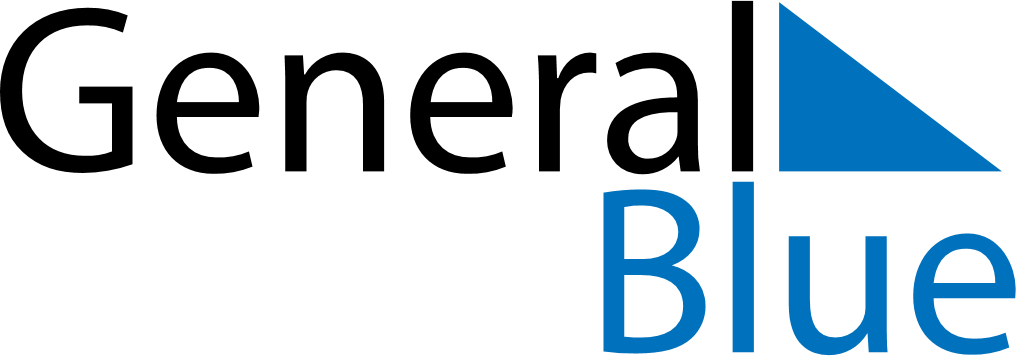 December 2025December 2025December 2025December 2025MaltaMaltaMaltaSundayMondayTuesdayWednesdayThursdayFridayFridaySaturday12345567891011121213Immaculate ConceptionRepublic Day14151617181919202122232425262627Christmas Day28293031